
West Sussex Village Halls and Community Buildings Conference 2017: Booking Form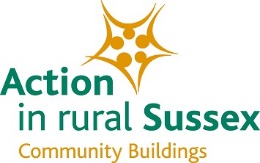 10.00am to 2.00pm on Tuesday 14th November 2017Venue: The Ashington Centre, Foster Lane, Ashington, West Sussex, RH20 3PG.Applicant DetailsEmail confirmation of your booking and further details will be provided once the booking form and payment have both been received. Attendee Details*1 - CIO (Charitable Incorporated Organisation) status – is it for you?*2 - Marketing and promoting your hall.*3 - Systems and processes to put in place a safe environment.Any QuestionsIf you have a question which you wish to pose to the panel during the Any Questions? session, please identify it here:Price(s) & PaymentSubscribers to AirS Advisory Service 2017/18  -  No Charge (Up to a max. of 2 attendees) Non-Subscribers/Additional attendees             -  £18 (Inc. VAT) per attendeePayment by BACS To make a payment via BACS, please use the following details:Account Name:     Sussex Rural Community Council		Bank:  CAF BankAccount Number: 00019693		 			Sort Code: 40-52-40Please include the full name of the applicant (as identified above) as a reference when making payment and email the completed application form to: villagehalls@ruralsussex.org.uk including ‘West Sussex Village Hall Conference’ in the subject line.Payment by ChequePlease make cheques payable to ‘Sussex Rural Community Council’ and send them with this application form to the address below.Please return this form and payment no later than Friday 3rd November 2017.Name of Village Hall or Community BuildingName of contact Contact emailContact phone numberName of attendee(s)Workshop Preference*Dietary or other requirements